		Agreement		Concerning the Adoption of Uniform Technical Prescriptions for Wheeled Vehicles, Equipment and Parts which can be Fitted and/or be Used on Wheeled Vehicles and the Conditions for Reciprocal Recognition of Approvals Granted on the Basis of these Prescriptions*(Revision 2, including the amendments which entered into force on 16 October 1995)_________		Addendum 25 – Regulation No. 26		Revision 1 - Amendment 1Supplement 3 to the 03 series of amendments – Date of entry into force: 18 June 2016		Uniform provisions concerning the approval of vehicles with regard to their external projectionsThis document is meant purely as documentation tool. The authentic and legal binding text is: ECE/TRANS/WP.29/2015/82._________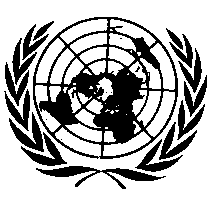 UNITED NATIONSParagraph 1.1., amend to read:"1.1.	This Regulation applies to external projections of category M1 vehicles.1 It does not apply to exterior devices for indirect vision or to the ball of towing devices."Paragraph 2.7.3., amend to read:"2.7.3.	Of devices for indirect vision;"E/ECE/324/Rev.1/Add.25/Rev.1/Amend.1−E/ECE/TRANS/505/Rev.1/Add.25/Rev.1/Amend.1E/ECE/324/Rev.1/Add.25/Rev.1/Amend.1−E/ECE/TRANS/505/Rev.1/Add.25/Rev.1/Amend.111 July 2016